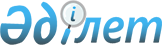 Қазақстан Республикасы Парламенті Сенаты депутаттарының сайлауын 2020 жылғы 12 тамызға тағайындау туралыҚазақстан Республикасы Президентінің 2020 жылғы 11 маусымдағы № 351 Жарлығы.
      Қазақстан Республикасы Конституциясының 44-бабының 2) тармақшасына, "Қазақстан Республикасындағы сайлау туралы" 1995 жылғы 28 қыркүйектегі Қазақстан Республикасы Конституциялық заңының 69-бабына сәйкес Қазақстан Республикасы Парламенті Сенатының депутаттары өкілеттіктерінің конституциялық мерзімінің 2020 жылғы қазан айында аяқталатынына байланысты ҚАУЛЫ ЕТЕМІН:
      1. Қазақстан Республикасы Парламенті Сенаты депутаттарының сайлауы 2020 жылғы 12 тамызға тағайындалсын.
      2. Қазақстан Республикасының Үкіметі, Нұр-Сұлтан, Алматы және Шымкент қалаларының, облыстардың әкімдері Қазақстан Республикасы Парламенті Сенаты депутаттарының сайлауын ұйымдастырушылық, материалдық-техникалық және қаржылық қамтамасыз ету жөнінде шаралар қабылдасын.
      3. Осы Жарлық жарияланған күнінен бастап қолданысқа енгізіледі.
					© 2012. Қазақстан Республикасы Әділет министрлігінің «Қазақстан Республикасының Заңнама және құқықтық ақпарат институты» ШЖҚ РМК
				
      Қазақстан Республикасының
Президенті

Қ.Тоқаев
